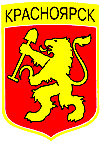 РОССИЙСКАЯ ФЕДЕРАЦИЯАДМИНИСТРАЦИЯ ПОСЕЛКА САЯНСКИЙРЫБИНСКОГО РАЙОНА КРАСНОЯРСКОГО КРАЯП О С Т А Н О В Л Е Н И Е 11.11.2020г.                         пос. Саянский                                   № 169-пОб  утверждении Порядка деятельности органов местного самоуправления попрактическому воплощению общественных инициатив в поселке СаянскийРыбинского района Красноярского краяВ соответствии с Указом Президента Российской Федерации от 4 марта 2013 года № 183 «О рассмотрении общественных инициатив, направленных гражданами Российской Федерации с использованием Интернет-ресурса «Российская общественная инициатива»», Уставом поселка Саянский Рыбинского района Красноярского края ПОСТАНОВЛЯЮ:1. Утвердить Порядок деятельности органов местного самоуправления по практическому воплощению общественных инициатив в поселке Саянский Рыбинского района Красноярского края,  согласно Приложению.2. Постановление вступает в силу со дня, следующего за днем его официального опубликования в газете «Саянский голос».Глава поселка  Саянский                                                                                Е.А. ПеристыйПриложение к Постановлению от 11.11.2020г. № 169-пПОРЯДОК деятельности органов местного самоуправления по практическому воплощению общественных инициатив  в поселке Саянский Рыбинского района Красноярского краяОбщие положения1.1. Настоящий Порядок устанавливает в соответствии с Указом Президента Российской Федерации от 4 марта 2013 года № 183 «О рассмотрении общественных инициатив, направленных гражданами Российской Федерации с использованием Интернет-ресурса «Российская общественная инициатива»,  Уставом поселка Саянский Рыбинского района порядок деятельности органов местного самоуправления по практическому воплощению общественных инициатив в поселке Саянский Рыбинского района.Порядок деятельности органов местного самоуправления по практическому воплощению общественных инициатив2.1. Орган местного самоуправления после получения от Экспертной рабочей группы экспертного заключения и решения о разработке нормативно-правового акта по воплощению общественных инициатив разрабатывает механизм реализации инициативы на территории поселка Саянский Рыбинского района в течение 30 дней.2.2. Механизм реализации общественной инициативы на территории поселка Саянский Рыбинского района включает в себя:1) назначение ответственных лиц,2) сроки разработки и принятия нормативно-правового акта,3) разработка порядка финансирования (при необходимости),4) иные меры. 2.3. Орган местного самоуправления в течение 30 дней сообщает Экспертной группе о принятых (принимаемых) мерах по реализации инициативы в соответствии с экспертным заключением и предоставляет информацию о разработке соответствующего нормативного правового акта и (или) принятии иных мер по реализации инициативы. Данная информация включает в себя: сроки разработки и принятия нормативного правового акта, указываются принятые (принимаемые) меры, ответственные лица, сроки исполнения.